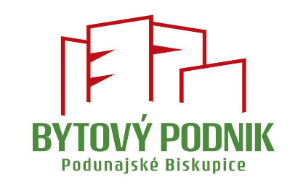 Bytový podnik Podunajské Biskupice, s.r.o.Priekopnícka 19, 821 06 BratislavaVÝBEROVÉ KONANIE NA OBSADENIE FUNKCIE„SAMOSTATNÝ REFERENT EKONOMIKY BYTOV“Všeobecné informácieBytový podnik Podunajské Biskupice, s.r.o., so sídlom Priekopnícka 19, 821 06 Bratislava – Podunajské Biskupice, je obchodnou spoločnosťou založenou Mestskou časťou Bratislava – Podunajské Biskupice, ktorej výlučným spoločníkom je Mestská časť Bratislava-Podunajské Biskupice.Obchodná spoločnosť je zameraná najmä na správu bytového a nebytového priestoru, na zabezpečenie všetkých služieb spojené so správou bytových domov.Informácia o pracovnom miesteMiesto výkonu práce:		Priekopnícka 19, 821 06 Bratislava (sídlo spoločnosti)Druh pracovného pomeru:	plný pracovný úväzokTermín nástupu:		dohodou, (asa)Mzdové podmienky:		dohodouNáplň práce- komplexne spravovať pridelené bytové domy v správe BPPB- sledovať a upomínať nedoplatky za byty a nebytové priestory a v prípadoch v ktorých   nedôjde k dobrovoľnej úhrade podávať návrh na právne oddelenie na vymáhanie   pohľadávky súdnou cestou- denne spracovávať bankové výpisy- do 31.5. príslušného roka spracovať vyúčtovanie služieb spojených s užívaním bytov   a nebytových priestorov- pravidelne vybavovať žiadosti vlastníkov a nájomníkov bytov- vybavenie stránok zo strany vlastníkov a nájomcov- sledovať zmeny príslušných zákonov a nariadení v zmysle pracovného zaradenia- vykonávať aj iné práce podľa pokynov svojho nadriadenéhoZamestnanecké výhody- príspevok na stravu zamestnanca- príspevok do DDP- príspevok na regeneráciu pracovnej sily- platená dovolenka nad rámec zákonaPožiadavky na funkciukvalifikačné predpoklady- ukončené stredoškolské vzdelanie ekonomického smeru s maturitou- ukončené vysokoškolské vzdelanie ekonomického smeru I. alebo II. stupňa – výhodaďalšie požiadavky- prax v oblasti správy bytových domov – výhoda- aktívna znalosť práce s PC- znalosť  programového systému pre ekonomickú správu bytových domov od spoločnosti        ANASOFT, APS, s.r.o. (DOMUS) – výhoda- ovládanie štátneho jazyka- organizačné a komunikačné schopnosti- bezúhonnosť- praktické myslenie- pozornosť a precíznosť- spoľahlivosť- zdravotná spôsobilosťZoznam požadovaných dokladov- overená kópia dokladu o najvyššom dosiahnutom vzdelaní- profesijný životopis- motivačný list- čestné vyhlásenie o zdravotnej spôsobilosti, bezúhonnosti, o spôsobilosti vykonávať   požadovanú funkciu- čestné vyhlásenie o pravdivosti všetkých údajov uvádzaných v žiadosti- písomný súhlas so spracovaním poskytnutých osobných údajov pre účely výberového   konania podľa zákonaMiesto a termín podania žiadosti o účasť vo výberovom konaníŽiadosť o účasť vo výberovom konaní s požadovanými dokladmi je potrebné doručiť v zalepenej obálke označenej heslom: „Výberové konanie – Neotvárať“ na adresu:Bytový podnik Podunajské Biskupice, s.r.o., Priekopnícka 19, 821 06 Bratislava – Podunajské Biskupice alebo podať osobne v podateľni spoločnosti na rovnakej adresedo 23.09.2021, do 15:00 hodiny.Spôsob výberového konaniaVýberové konanie sa uskutoční  osobným pohovorom v sídle obchodnej spoločnosti. Termín uskutočnenia výberového konania bude uchádzačom oznámený najmenej 7 dní vopred.Ďakujeme a tešíme sa na prípadnú spoluprácu.Kontakt:telefón: 02/45526518e-mail:	bytovypodnikpb@bytovypodnikpb.sk